Microsoft Word 2013 Form Controls test documentNew form controlsRich text control: Plain text control: Picture content control: 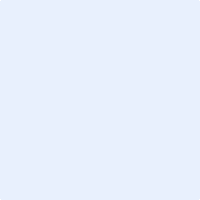 Building block control: Check Box control: Combo box control: Drop-down list control: Date picker content control: Legacy form controlsLegacy text control:      Legacy checkbox: Legacy combo box: 